Dyffryn Clwyd Mission Area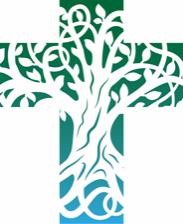 Sunday 26th March 2023Fifth Sunday in LentPassion SundayContacts: Mission Area Office: 07543 504 486 l Tad Huw 07779 655 949 | Rev Richard 01824 703 867Rev John 07771 232 121 | Rev Natasha 07984 604 878Please remember If you would like us to continue to pray for someone, or add a new name to the prayer list –  e-mail the newsletter editor by Wednesday lunchtime each week on chamberlain786@btinternet.comReadings for Next Sunday – 2nd April, Sixth Sunday in Lent – Palm SundayLiturgy of the Palms:	Matthew 21. 1-11	Psalm 118. [1, 2,] 19-29Liturgy of the Passion:	Isaiah 50. 4-9a	Psalm 31. 9-16, [17, 18]	Philippians 2. 5-11Matthew 26.14 – 27.66 or 27. 11-54Upcoming events - Please see the Dyffryn Clwyd website https://dyffrynclwyd.co.uk/Contemporary Worship and Praise at St Peter’s Ruthin: Sunday 26th March, at 6:30pm. Holy Week 2nd to 9th April 2023: There is so much planned and not enough space to list it all here, so please see the attached posters for full details.Monday 3rd April: A family meal that tells the story of the Passover 6pm Llangynhafal ChurchTuesday 4th April: 10am Holy Eucharist St Peter’s Ruthin 6pm Stations of the Cross Llanbedr DCWednesday 5th April: 9.30am Holy Eucharist St Peter’s Ruthin 10am - Family Fun in Llanfair DC ChurchMaundy Thursday 6th April: 6pm Llanynys, 6.30pm Clocaenog, 8pm Llanbedr DC, 8pm St Peter’s Ruthin, 9pm - 12pm At the Outdoor Altar in Llanbedr DCGood Friday: 9.30am Wild Church at ClocaenogGood Friday Liturgy Services at the foot of the cross: 10am Llanychan, 12pm Llangynhafal, 2pm Llanbedr DC, 2pm St Peter’s Ruthin, 2pm Llanarmon (Family Good Friday Stories), 4pm CyffylliogHoly Saturday Easter Vigil - Saturday 8th April 2023 at 8pm: St Meugan’s Church, LlanrhyddEaster Sunday Services – please see poster attachedSaturday 22nd April 2023, starting 7pm, Music and comedy night with proceeds to St Mary’s Church Cyffylliog. Poster attachedA reading from Ezekiel   (37.1-14)The hand of the Lord came upon me, and he brought me out by the spirit of the Lord and set me down in the middle of a valley; it was full of bones.  He led me all around them; there were very many lying in the valley, and they were very dry.  He said to me, ‘Mortal, can these bones live?’I answered, ‘O Lord God, you know.’Then he said to me, ‘Prophesy to these bones, and say to them:  O dry bones, hear the word of the Lord.  Thus says the Lord God to these bones:  I will cause breath to enter you, and you shall live.  I will lay sinews on you, and will cause flesh to come upon you, and cover you with skin, and put breath in you, and you shall live;  and you shall know that I am the Lord.’So I prophesied as I had been commanded; and as I prophesied, suddenly there was a noise, a rattling, and the bones came together, bone to its bone.  I looked, and there were sinews on them, and flesh had come upon them, and skin had covered them; but there was no breath in them.Then he said to me, ‘Prophesy to the breath, prophesy, mortal, and say to the breath:  Thus says the Lord God:  Come from the four winds, O breath, and breathe upon these slain, that they may live.’I prophesied as he commanded me, and the breath came into them, and they lived, and stood on their feet, a vast multitude.Then he said to me, ‘Mortal, these bones are the whole house of Israel.  They say, “Our bones are dried up, and our hope is lost; we are cut off completely.”  Therefore prophesy, and say to them, Thus says the Lord God:  I am going to open your graves, and bring you up from your graves, O my people;  and I will bring you back to the land of Israel.  And you shall know that I am the Lord, when I open your graves, and bring you up from your graves, O my people.  I will put my spirit within you, and you shall live, and I will place you on your own soil; then you shall know that I, the Lord, have spoken and will act, says the Lord.’This is the word of the Lord.Thanks be to God.Psalm 1301	Out of the depths have I cried to you, O Lord;  Lord, hear my voice;  let your ears consider well the voice of my supplication.2	If you, Lord, were to mark what is done amiss, O Lord, who could stand?3	But there is forgiveness with you, so that you shall be feared.4	I wait for the Lord; my soul waits for him; in his word is my hope.5	My soul waits for the Lord, more than the night-watch for the morning, more than the night-watch for the morning.6	O Israel, wait for the Lord, for with the Lord there is mercy;7	With him is plenteous redemption, and he shall redeem Israel from all their sins.A reading from Romans    (8.6-11)To set the mind on the flesh is death, but to set the mind on the Spirit is life and peace.  For this reason the mind that is set on the flesh is hostile to God; it does not submit to God’s law – indeed it cannot, and those who are in the flesh cannot please God.But you are not in the flesh; you are in the Spirit, since the Spirit of God dwells in you.  Anyone who does not have the Spirit of Christ does not belong to him.  But if Christ is in you, though the body is dead because of sin, the Spirit is life because of righteous-ness.If the Spirit of him who raised Jesus from the dead dwells in you, he who raised Christ from the dead will give life to your mortal bodies also through his Spirit that dwells in you.This is the word of the Lord.Thanks be to God.Listen to the Gospel of Christ according to St John (11.1-45)Glory to you, O Lord.Now a certain man was ill, Lazarus of Bethany, the village of Mary and her sister Martha. Mary was the one who anointed the Lord with perfume and wiped his feet with her hair; her brother Lazarus was ill. So the sisters sent a message to Jesus, ‘Lord, he whom you love is ill.’But when Jesus heard it, he said, ‘This illness does not lead to death; rather it is for God’s glory, so that the Son of God may be glorified through it.’Accordingly, though Jesus loved Martha and her sister and Lazarus, after having heard that Lazarus was ill, he stayed two days longer in the place where he was.Then after this he said to the disciples, ‘Let us go to Judea again.’The disciples said to him, ‘Rabbi, the Jews were just now trying to stone you, and are you going there again?’Jesus answered, ‘Are there not twelve hours of daylight? Those who walk during the day do not stumble, because they see the light of this world. But those who walk at night stumble, because the light is not in them.’After saying this, he told them, ‘Our friend Lazarus has fallen asleep, but I am going there to awaken him.’The disciples said to him, ‘Lord, if he has fallen asleep, he will be all right.’ Jesus, however, had been speaking about his death, but they thought that he was referring merely to sleep.Then Jesus told them plainly, ‘Lazarus is dead. For your sake I am glad I was not there, so that you may believe. But let us go to him.’Thomas, who was called the Twin, said to his fellow-disciples, ‘Let us also go, that we may die with him.’When Jesus arrived, he found that Lazarus had already been in the tomb for four days. Now Bethany was near Jerusalem, some two miles away, and many of the Jews had come to Martha and Mary to console them about their brother.When Martha heard that Jesus was coming, she went and met him, while Mary stayed at home. Martha said to Jesus, ‘Lord, if you had been here, my brother would not have died. But even now I know that God will give you whatever you ask of him.’Jesus said to her, ‘Your brother will rise again.’Martha said to him, ‘I know that he will rise again in the resurrection on the last day.’Jesus said to her, ‘I am the resurrection and the life. Those who believe in me, even though they die, will live, and everyone who lives and believes in me will never die. Do you believe this?’She said to him, ‘Yes, Lord, I believe that you are the Messiah, the Son of God, the one coming into the world.’When she had said this, she went back and called her sister Mary, and told her privately, ‘The Teacher is here and is calling for you.’ And when she heard it, she got up quickly and went to him.Now Jesus had not yet come to the village, but was still at the place where Martha had met him. The Jews who were with her in the house, consoling her, saw Mary get up quickly and go out. They followed her because they thought that she was going to the tomb to weep there.When Mary came where Jesus was and saw him, she knelt at his feet and said to him, ‘Lord, if you had been here, my brother would not have died.’When Jesus saw her weeping, and the Jews who came with her also weeping, he was greatly disturbed in spirit and deeply moved. He said, ‘Where have you laid him?’They said to him, ‘Lord, come and see.’ Jesus began to weep. So the Jews said, ‘See how he loved him!’But some of them said, ‘Could not he who opened the eyes of the blind man have kept this man from dying?’Then Jesus, again greatly disturbed, came to the tomb. It was a cave, and a stone was lying against it. Jesus said, ‘Take away the stone.’Martha, the sister of the dead man, said to him, ‘Lord, already there is a stench because he has been dead for four days.’Jesus said to her, ‘Did I not tell you that if you believed, you would see the glory of God?’ So they took away the stone.And Jesus looked upwards and said, ‘Father, I thank you for having heard me. I knew that you always hear me, but I have said this for the sake of the crowd standing here, so that they may believe that you sent me.’When he had said this, he cried with a loud voice, ‘Lazarus, come out!’ The dead man came out, his hands and feet bound with strips of cloth, and his face wrapped in a cloth.Jesus said to them, ‘Unbind him, and let him go.’  Many of the Jews therefore, who had come with Mary and had seen what Jesus did, believed in him.This is the Gospel of the Lord.Praise to you, O Christ.Post Communion PrayerLord Jesus Christ, you have taught us that what we do for the least of our brothers and sisters we do also for you:  give us the will to be the servant of others as you were the servant of all, and gave up your life and died for us, but are alive and reign, now and for ever.Amen.ColectDrugarocaf Dduw, a waredaist ac a achubaist y byd drwy angau ac atgyfodiad dy Fab Iesu Grist:  caniatâ i ni drwy ffydd ynddo ef a ddioddefodd ar y groes, orfoleddu yn nerth ei fuddugoliaeth;  trwy Iesu Grist, ein Harglwydd, sy’n fyw ac yn teyrnasu gyda thi, yn undod yr Ysbryd Glân, yn un Duw, yn awr ac am byth.Amen.Darlleniad o Eseciel   (37.1-14)Daeth llaw yr Arglwydd arnaf, ac aeth â mi allan trwy ysbryd yr Arglwydd a'm gosod yng nghanol dyffryn a oedd yn llawn esgyrn. Aeth â mi'n ôl a blaen o'u hamgylch, a gwelais lawer iawn o esgyrn ar lawr y dyffryn, ac yr oeddent yn sychion iawn. Gofynnodd imi, "Fab dyn, a all yr esgyrn hyn fyw?"Atebais innau, "O Arglwydd Dduw, ti sy'n gwybod."Dywedodd wrthyf, "Proffwyda wrth yr esgyrn hyn a dywed wrthynt, 'Esgyrn sychion, clywch air yr Arglwydd. Fel hyn y dywed yr Arglwydd Dduw wrth yr esgyrn hyn: Wele, fe roddaf fi anadl ynoch, a byddwch fyw. Rhoddaf ewynnau arnoch, paraf i gnawd ddod arnoch a rhoddaf groen drosoch; rhoddaf anadl ynoch, a byddwch fyw. Yna byddwch yn gwybod mai myfi yw'r Arglwydd.'"Proffwydais fel y gorchmynnwyd imi. Ac fel yr oeddwn yn proffwydo daeth sŵn, a hefyd gynnwrf, a daeth yr esgyrn ynghyd, asgwrn at asgwrn. Edrychais, ac yr oedd gewynnau arnynt, a chnawd hefyd, ac yr oedd croen drostynt, ond nid oedd anadl ynddynt.Yna dywedodd wrthyf, "Proffwyda wrth yr anadl; proffwyda, fab dyn, a dywed wrth yr anadl, 'Fel hyn y dywed yr Arglwydd Dduw: O anadl, tyrd o'r pedwar gwynt, ac anadla ar y lladdedigion hyn, iddynt fyw.'"Proffwydais fel y gorchmynnwyd imi, a daeth anadl iddynt ac aethant yn fyw, a chodi ar eu traed yn fyddin gref iawn.Yna dywedodd wrthyf, "Fab dyn, holl dŷ Israel yw'r esgyrn hyn. Y maent yn dweud, 'Aeth ein hesgyrn yn sychion, darfu am ein gobaith, ac fe'n torrwyd ymaith.' Felly, proffwyda wrthynt a dywed, 'Fel hyn y dywed yr Arglwydd Dduw: O fy mhobl, yr wyf am agor eich beddau a'ch codi ohonynt, ac fe af â chwi'n ôl i dir Israel. Yna, byddwch chwi fy mhobl yn gwybod mai myfi yw'r Arglwydd, pan agoraf eich beddau a'ch codi ohonynt. Rhoddaf fy ysbryd ynoch, a byddwch fyw, ac fe'ch gosodaf yn eich gwlad eich hunain. Yna byddwch yn gwybod mai myfi'r Arglwydd a lefarodd, ac mai myfi a'i gwnaeth, medd yr Arglwydd.'"Dyma air yr Arglwydd.Diolch a fo i Dduw.Salm 1301	O'r dyfnderau y gwaeddais arnat, O Arglwydd. Arglwydd, clyw fy llef; bydded dy glustiau'n agored i lef fy ngweddi.2	Os wyt ti, Arglwydd, yn cadw cyfrif o gamweddau, pwy, O Arglwydd, a all sefyll?3	Ond y mae gyda thi faddeuant, fel y cei dy ofni.4	Disgwyliaf wrth yr Arglwydd; y mae fy enaid yn disgwyl, a gobeithiaf yn ei air;5	y mae fy enaid yn disgwyl wrth yr Arglwydd yn fwy nag y mae'r gwylwyr am y bore, yn fwy nag y mae'r gwylwyr am y bore.6	O Israel, gobeithia yn yr Arglwydd, oherwydd gyda'r Arglwydd y mae ffyddlondeb, a chydag ef y mae gwaredigaeth helaeth.7	Ef sydd yn gwaredu Israel oddi wrth ei holl gamweddau.Darlleniad o Rufeiniaid   (8.6-11)Yn wir, y mae bod â'n bryd ar y cnawd yn farwolaeth, ond y mae bod â'n bryd ar yr Ysbryd yn fywyd a heddwch. Oherwydd y mae bod â'n bryd ar y cnawd yn elyniaeth tuag at Dduw; nid yw hynny, ac ni all fod, yn ddarostyngiad i Gyfraith Duw. Ni all y sawl sy'n byw ym myd y cnawd foddhau Duw.Ond nid ym myd y cnawd yr ydych chwi, ond yn yr Ysbryd, gan fod Ysbryd Duw yn cartrefu ynoch chwi. Pwy bynnag sydd heb Ysbryd Crist, nid eiddo Crist ydyw. Ond os yw Crist ynoch chwi, y mae'r corff yn farw o achos pechod, ond y mae'r Ysbryd yn fywyd ichwi o achos eich cyfiawnhad.Os yw Ysbryd yr hwn a gyfododd Iesu oddi wrth y meirw yn cartrefu ynoch, bydd yr hwn a gyfododd Grist oddi wrth y meirw yn rhoi bywyd newydd hefyd i'ch cyrff marwol chwi, trwy ei Ysbryd, sy'n ymgartrefu ynoch chwi.Dyma air yr Arglwydd.Diolch a fo i Dduw.Gwrandewch Efengyl Crist yn ôl Sant Ioan
(11.1-45)Gogoniant i ti, O Arglwydd.Yr oedd rhyw ddyn o'r enw Lasarus yn wael. Yr oedd yn byw ym Methania, pentref Mair a'i chwaer Martha. Mair oedd y ferch a eneiniodd yr Arglwydd ag ennaint, a sychu ei draed â'i gwallt; a'i brawd hi, Lasarus, oedd yn wael. Anfonodd y chwiorydd, felly, neges at Iesu: "Y mae dy gyfaill, syr, yma'n wael."Pan glywodd Iesu, meddai, "Nid yw'r gwaeledd hwn i fod yn angau i Lasarus, ond yn ogoniant i Dduw; bydd yn gyfrwng i Fab Duw gael ei ogoneddu drwyddo."Yn awr yr oedd Iesu'n caru Martha a'i chwaer a Lasarus. Ac wedi clywed ei fod ef yn wael, arhosodd am ddau ddiwrnod yn y fan lle'r oedd.Ac wedyn, dywedodd wrth ei ddisgyblion, "Gadewch inni fynd yn ôl i Jwdea.""Rabbi," meddai'r disgyblion wrtho, "gynnau yr oedd yr Iddewon yn ceisio dy labyddio. Sut y gelli fynd yn ôl yno?"Atebodd Iesu: "Onid oes deuddeg awr mewn diwrnod? Os yw rhywun yn cerdded yng ngolau dydd, nid yw'n baglu, oherwydd y mae'n gweld golau'r byd hwn. Ond os yw rhywun yn cerdded yn y nos, y mae'n baglu, am nad oes golau ganddo."Ar ôl dweud hyn meddai wrthynt, "Y mae ein cyfaill Lasarus yn huno, ond yr wyf yn mynd yno i'w ddeffro."Dywedodd y disgyblion wrtho, "Arglwydd, os yw'n huno fe gaiff ei wella." Ond at ei farwolaeth ef yr oedd Iesu wedi cyfeirio, a hwythau'n meddwl mai siarad am hun cwsg yr oedd.Felly dywedodd Iesu wrthynt yn blaen, "Y mae Lasarus wedi marw. Ac er eich mwyn chwi yr wyf yn falch nad oeddwn yno, er mwyn ichwi gredu. Ond gadewch inni fynd ato."Ac meddai Thomas, a elwir Didymus, wrth ei gyd-ddisgyblion, "Gadewch i ninnau fynd hefyd, i farw gydag ef."Pan gyrhaeddodd yno, cafodd Iesu fod Lasarus eisoes yn ei fedd ers pedwar diwrnod. Yr oedd Bethania yn ymyl Jerwsalem, ryw dri chilomedr oddi yno. Ac yr oedd llawer o'r Iddewon wedi dod at Martha a Mair i'w cysuro ar golli eu brawd.Pan glywodd Martha fod Iesu yn dod, aeth i'w gyfarfod; ond eisteddodd Mair yn y tŷ. Dywedodd Martha wrth Iesu, "Pe buasit ti yma, syr, ni buasai fy mrawd wedi marw. A hyd yn oed yn awr, mi wn y rhydd Duw i ti beth bynnag a ofynni ganddo."Dywedodd Iesu wrthi, "Fe atgyfoda dy frawd.""Mi wn," meddai Martha wrtho, "y bydd yn atgyfodi yn yr atgyfodiad ar y dydd olaf."Dywedodd Iesu wrthi, "Myfi yw'r atgyfodiad a'r bywyd. Pwy bynnag sy'n credu ynof fi, er iddo farw, fe fydd byw; a phob un sy'n byw ac yn credu ynof fi, ni bydd marw byth. A wyt ti'n credu hyn?""Ydwyf, Arglwydd," atebodd hithau, "yr wyf fi'n credu mai tydi yw'r Meseia, Mab Duw, yr Un sy'n dod i'r byd."Wedi iddi ddweud hyn, aeth ymaith a galw ei chwaer Mair a dweud wrthi o'r neilltu, "Y mae'r Athro wedi cyrraedd, ac y mae am dy weld." Pan glywodd Mair hyn, cododd ar frys a mynd ato ef.Nid oedd Iesu wedi dod i mewn i'r pentref eto, ond yr oedd yn dal yn y fan lle'r oedd Martha wedi ei gyfarfod. Pan welodd yr Iddewon, a oedd gyda hi yn y tŷ yn ei chysuro, fod Mair wedi codi ar frys a mynd allan, aethant ar ei hôl gan dybio ei bod hi'n mynd at y bedd, i wylo yno.A phan ddaeth Mair i'r fan lle'r oedd Iesu, a'i weld, syrthiodd wrth ei draed ac meddai wrtho, "Pe buasit ti yma, syr, ni buasai fy mrawd wedi marw."Wrth ei gweld hi'n wylo, a'r Iddewon oedd wedi dod gyda hi hwythau'n wylo, cynhyrfwyd ysbryd Iesu gan deimlad dwys. "Ble'r ydych wedi ei roi i orwedd?" gofynnodd."Tyrd i weld, syr," meddant wrtho. Torrodd Iesu i wylo.Yna dywedodd yr Iddewon, "Gwelwch gymaint yr oedd yn ei garu ef."Ond dywedodd rhai ohonynt, "Oni allai hwn, a agorodd lygaid y dall, gadw'r dyn yma hefyd rhag marw?"Dan deimlad dwys drachefn, daeth Iesu at y bedd. Ogof ydoedd, a maen yn gorwedd ar ei thraws. "Symudwch y maen," meddai Iesu.A dyma Martha, chwaer y dyn oedd wedi marw, yn dweud wrtho, "Erbyn hyn, syr, y mae'n drewi; y mae yma ers pedwar diwrnod.""Oni ddywedais wrthyt," meddai Iesu wrthi, "y cait weld gogoniant Duw, dim ond iti gredu?" Felly symudasant y maen.A chododd Iesu ei lygaid i fyny a dweud, "O Dad, rwy'n diolch i ti am wrando arnaf. Roeddwn i'n gwybod dy fod bob amser yn gwrando arnaf, ond dywedais hyn o achos y dyrfa sy'n sefyll o gwmpas, er mwyn iddynt gredu mai tydi a'm hanfonodd."Ac wedi dweud hyn, gwaeddodd â llais uchel, "Lasarus, tyrd allan." Daeth y dyn a fu farw allan, a'i draed a'i ddwylo wedi eu rhwymo â llieiniau, a chadach am ei wyneb.Dywedodd Iesu wrthynt, "Datodwch ei rwymau, a gadewch iddo fynd."Felly daeth llawer o'r Iddewon, y rhai oedd wedi dod at Mair a gweld beth yr oedd Iesu wedi ei wneud, i gredu ynddo.Dyma Efengyl yr Arglwydd.Moliant i ti, O Grist.Gweddi ar ol y CymunArglwydd Iesu Grist, dysgaist ni yn gymaint ag inni ei wneud i’r lleiaf o’n brodyr a’n chwiorydd y gwnawn hefyd i ti:  dyro i ni’r ewyllys i fod yn weision i eraill fel y buost ti yn was i bawb, a rhoi dy fywyd a marw drosom, ond sy’n fyw ac yn teyrnasu, yn awr ac am byth.Amen.Weekly PRAYER LISTFor the sick: Martin Jones, Haf RobertsFor those recently departed: Hugh Williams, William John McElroy, Ian Nicholson, Jean WilliamsCollectMost merciful God, by the death and resurrection of your Son Jesus Christ you delivered and saved the world:  grant that by faith in him who suffered on the cross we may triumph in the power of his victory; through Jesus Christ your Son our Lord, who is alive and reigns with you, in the unity of the Holy Spirit, one God, now and for ever.Amen.Sunday Services – 2ndAprilPalm SundayPalm Sunday Processsion9.30am start from Llanfair, Llanbedr, Llanfwrog or Llanrhydd for a short service and blessing of palms.Procession to ‘The Square’ in town for10.30am Liturgy  of the PassionA Holy Eucharist service will follow at 11.00am in St Peter’s Church.Palm Sunday Evensong6.00pm at St. Peter’s RuthinWeekday Services and Events. Monday to FridayWeekday Services and Events. Monday to FridayWeekday Services and Events. Monday to FridayTuesday10am6.00pm3.30pmHoly Eucharist with Chapter in St Peter’s RuthinCeltic Eucharist at Llanbedr DCSong School Llanbedr DCWednesday9.30am10:15am - 11:30amSt Peter’s Ruthin short 20 mins Holy EucharistLlanfair DC Parents & Toddler GroupThursday9.30am6.45pmOfferen Sanctaidd St Peter’s Llanbedr DCDyffryn Clwyd Singers Llanbedr DCFriday9.30am9am-2pmSt Peter’s Ruthin short 20 mins Holy EucharistDrop in Friday in St Peter’s Ruthin